Сумська міська радаВиконавчий комітетРІШЕННЯРозглянувши заяви громадян та надані документи, відповідно до         статей 31, 32, 202, 224 Цивільного кодексу України, статті 177 Сімейного кодексу України, статей 17, 18 Закону України «Про охорону дитинства», пунктів 66, 67 Порядку провадження органами опіки та піклування діяльності, пов’язаної із захистом прав дитини, затвердженого постановою Кабінету Міністрів України від 24.09.2008 № 866 «Питання діяльності органів опіки та піклування, пов’язаної із захистом прав дитини», керуючись підпунктом 4 пункту «б» частини першої статті 34, частиною першою статті 52 Закону України «Про місцеве самоврядування в Україні», враховуючи рішення комісії з питань захисту прав дитини від 08.04.2021 протокол № 3,  виконавчий комітет Сумської міської радиВИРІШИВ:Дозволити вчинити правочин:ОСОБА 1 на оформлення в установленому законом порядку необхідних документів від імені малолітнього ОСОБА 2, ДАТА 1 року народження, для отримання вищезазначеною дитиною у власність земельної ділянки, площею 2,0 га для ведення особистого селянського господарства. Правочин вчиняється за згодою батька дитини – ОСОБА 3. 2. ОСОБА 4 на оформлення в установленому законом порядку необхідних документів від імені малолітнього ОСОБА 5, ДАТА 2 року народження, для отримання вищезазначеною дитиною у власність земельної ділянки, площею 2,0 га для ведення особистого селянського господарства. Правочин вчиняється за згодою батька дитини – ОСОБА 6.3. ОСОБА 7 на оформлення в установленому законом порядку необхідних документів від імені малолітнього ОСОБА 8, ДАТА 3 року народження, для отримання вищезазначеною дитиною у власність земельної ділянки, площею 2,0 га для ведення особистого селянського господарства. Правочин вчиняється за згодою батька дитини – ОСОБА 9.4. Неповнолітньому ОСОБА 10, ДАТА 4 року народження, на оформлення в установленому законом порядку необхідних документів для отримання вищезазначеною дитиною у власність земельної ділянки, площею 2,0 га для ведення особистого селянського господарства. Правочин вчиняється за згодою батьків дитини – ОСОБА 11 та ОСОБА 12.5. ОСОБА 13 і на укладення з ОСОБА 14 договору про припинення права на аліменти у звʼязку з передачею на користь малолітньої ОСОБА 15, 14.03.2014 року народження, права власності на 4/25 частки будинку АДРЕСА 1 та 4/25 частки земельної ділянки за вищезазначеною адресою (кадастровий номер НОМЕР 1). Правочин вчиняється за згодою батька дитини – ОСОБА 14.6. ОСОБА 16 на розподіл часток у спільному майні подружжя, а саме будинку АДРЕСА 2, право користування яким має малолітній ОСОБА 17,   ДАТА 5 року народження, та земельної ділянки за вищевказаною адресою (кадастровий номер НОМЕР 2).  Правочин вчиняється за згодою батька дитини – ОСОБА 18.7. ОСОБА 16 на укладення договору дарування від її імені на ім’я малолітнього ОСОБА 17, ДАТА 5 року народження, належної їй 1/2 частки будинку АДРЕСА 2, право користування яким має малолітній, та 1/2 земельної ділянки за вищевказаною адресою (кадастровий номер НОМЕР 2). Правочин вчиняється за згодою батька дитини – ОСОБА 18.8. ОСОБА 18 на укладення договору дарування від його імені на ім’я ОСОБА 19 належної йому 1/2 частки будинку № 7 по вулиці Миколи Хвильового у місті Суми, право користування яким має малолітній ОСОБА 17, ДАТА 5 року народження, та 1/2 земельної ділянки за вищевказаною адресою (кадастровий номер НОМЕР 2). Правочин вчиняється за згодою матері дитини – ОСОБА 16.9. ОСОБА 20 на продаж від імені малолітнього ОСОБА 21, ДАТА 6 року народження, належної йому 1/3 частки кімнати АДРЕСА 3 з одночасним укладенням договору купівлі-продажу на ім’я малолітнього ОСОБА 21, ДАТА 6 року народження, 1/2 частки квартири АДРЕСА 4.10. ОСОБА 22 на продаж від імені малолітніх ОСОБА 23, ДАТА 7 року народження, та ОСОБА 24, ДАТА 7 року народження, належних їм по 1/4 частки квартири АДРЕСА 4 з одночасним укладенням договору купівлі-продажу на ім’я малолітніх ОСОБА 23, ДАТА 7 року народження, та ОСОБА 24, ДАТА 7 року народження, по 1/6 частки будинку АДРЕСА 5. Правочин вчиняється за згодою батька дитини – ОСОБА 24.11. Неповнолітньому ОСОБА 25, ДАТА 8 року народження, на продаж від його імені належної йому 1/4 частки квартири АДРЕСА 6 з одночасним укладенням договору купівлі-продажу на ім’я ОСОБА 25, ДАТА 8 року народження, 1/3 частки квартири АДРЕСА 7. Правочин вчиняється за згодою батьків дитини – ОСОБА 26 та ОСОБА 27.12. Неповнолітньому ОСОБА 28, ДАТА 9 року народження, на укладення договору про поділ спадкового майна за померлим ОСОБА 29 відповідно до якого у власність ОСОБА 28 переходить: 2/3 частки квартири     АДРЕСА 8, 1/2 частки гаражу НАЗВА 1 у місті Суми та 1/2 земельної ділянки під вищевказаним гаражем (кадастровий номер НОМЕР 3); у власність ОСОБА 30 переходить: 1/3 частки квартири АДРЕСА 8, автомобіль марки АВТОМОБІЛЬ 1, реєстраційний номер – НОМЕР 4, частки гаражу       НАЗВА 1 у місті Суми та 1/2 земельної ділянки під вищевказаним гаражем (кадастровий номер НОМЕР 3); у власність ОСОБА 31 переходить частка квартири АДРЕСА 9 у місті Суми та земельна ділянка НАЗВА 2 у місті Суми (кадастровий номер НОМЕР 5).13. ОСОБА 32 на укладення договору дарування на її ім’я від імені ОСОБА 33 належної їй квартири АДРЕСА 10, право користування якою мають малолітні ОСОБА 34, ДАТА 10 року народження, та ОСОБА 35, ДАТА 11 року народження. Правочин вчиняється за згодою батька дітей – ОСОБА 36.14. ОСОБА 37 на укладення договору дарування на ім’я малолітньої ОСОБА 38, ДАТА 11 року народження, від імені ОСОБА 39 належної йому квартири АДРЕСА 11.15. ОСОБА 40 на продаж від імені малолітньої ОСОБА 41, ДАТА 12 року народження, належної їй 1/20 частки квартири АДРЕСА 12, право користування якою має малолітня СОБА 42, ДАТА 13 року народження, та відповідної частки машиномісця за вищевказаною адресою, з одночасним укладенням договору дарування на ім’я малолітньої ОСОБА 41, ДАТА 12 року народження, від імені ОСОБА 43 належної їй 1/5 частки квартири АДРЕСА 13. Правочин вчиняється за згодою – ОСОБА 44 та ОСОБА 40.16. ОСОБА 45 на продаж від імені малолітньої ОСОБА 46, ДАТА 14 року народження, належної їй 1/4 частки квартири АДРЕСА 14 з одночасним укладення договору дарування на ім’я малолітньої СОБА 46, ДАТА 14 року народження, від імені ОСОБА 47, належної їй 1/3 частки квартири АДРЕСА 15. Правочин вчиняється за згодою батька дитини – ОСОБА 48.17. ОСОБА 48 на відмову від імені ОСОБА 49, ДАТА 15 року народження, від спадкового майна за померлим батьком дитини ОСОБА 50, а саме 1/24 обов’язкової частки: у житловому будинку АДРЕСА 15, у земельних ділянках за вищевказаною адресою (кадастрові номери НОМЕР 6, НОМЕР 7), автомобіля марки АВТОМОБІЛЬ 2, з одночасним укладенням договору дарування на ім’я ОСОБА 49, ДАТА 15 року народження, від імені ОСОБА 48 належної їй 1/6 частки квартири АДРЕСА 16, право користування якою має вищевказана дитина. Правочин вчиняється за згодою – ОСОБА 52.18. ОСОБА 51, ДАТА 16 року народження, на відмову від спадкового майна за померлим батьком ОСОБА 50, а саме 1/24 обов’язкової частки: у житловому будинку АДРЕСА 15, у земельних ділянках за вищевказаною адресою (кадастрові номери НОСЕР 6, НОМЕР 7), автомобіля марки АВТОМОБІЛЬ 2, з одночасним укладенням договору дарування на ім’я ОСОБА 51, ДАТА 16 року народження, від імені ОСОБА 48 належної їй 1/6 частки квартири АДРЕСА 16, право користування якою має ОСОБА 49. Правочин вчиняється з дозволу – ОСОБА 48 та ОСОБА 52.19. Неповнолітньому ОСОБА 52, ДАТА 17 року народження, на відмову від спадкового майна за померлим батьком ОСОБА 50, а саме 1/24 обов’язкової частки у житловому будинку АДРЕСА 15,  у земельних ділянках за вищевказаною адресою (кадастрові номери НОМЕР 6, НОМЕР 7), автомобіля марки АВТОМОБІЛЬ 2, з одночасним укладенням договору дарування на ім’я ОСОБА 52, ДАТА 17 року народження, від імені ОСОБА 48 належної їй 1/6 частки квартири АДРЕСА 16, право користування якою має вищевказана дитина. Правочин вчиняється з дозволу матері дитини – ОСОБА 48.20. ОСОБА 53 на укладення договору дарування на його ім’я від імені ОСОБА 54 належної йому 1/2 частки будинку АДРЕСА 17, та 1/2 частки земельної ділянки за вищевказаною адресою (кадастровий номер НОМЕР 8). Правочин вчиняється за згодою неповнолітнього ОСОБА 54, ДАТА 18 року народження.21. ОСОБА 55 на продаж від імені малолітньої ОСОБА 56, ДАТА 19 року народження, належного їй житлового будинку АДРЕСА 18 та земельних ділянок площею 0,2626 га (кадастровий номер НОМЕР 9) та площею 0,04 га (кадастровий номер НОМЕР 10), які розміщені за вищезазначеною адресою, з одночасним укладенням договору дарування на ім’я малолітньої ОСОБА 56, ДАТА 19 року народження, від імені ОСОБА 57 належної їй 1/2 частки будинку АДРЕСА 19 та 1/2 частки земельної ділянки площею 0,1376 га (кадастровий номер № НОМЕР 11) за вищевказаною адресою (право користування будинком має малолітній ОСОБА 58, ДАТА 20 року народження). Правочин вчиняється за згодою матері дитини – ОСОБА 57.Міський голова			              	                                    О.М. ЛисенкоПодопригора 701-915Надіслати: Подопригорі В.В. - 3 екз.ЛИСТ ПОГОДЖЕННЯдо проєкту рішення виконавчого комітету Сумської міської ради«Про надання дозволу на укладення майнових угод за участю малолітніх та неповнолітніх, що проживають на території Сумської міської територіальної громади»Проєкт рішення підготовлений з урахуванням вимог Закону України «Про доступ до публічної інформації» та Закону України «Про захист персональних даних»                                                                 В.В. Подопригора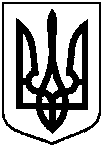  від 12.04.2021  № 174     Начальник Управління «Служба у справах дітей»В.В. ПодопригораГоловний спеціаліст-юрисконсультУправління «Служба у справах дітей»Р.В. СмукЗаступник міського головиз питань діяльності виконавчих органів радиТ.Д. ІщенкоНачальник правового управлінняО.В. ЧайченкоНачальник відділу протокольної роботи та контролюЛ.В. МошаКеруючий справами виконавчого комітетуЮ.А. Павлик